Istotne założenia przyjęte do przedmiotowej dostawy .Rekomendacja koniecznych zmian w zakresie, o którym mowa w załączniku nr 2................................Załącznik nr 2.  Przedmiot zamówienia:Przedmiotem zamówienia są sukcesywne dostawy dla Zamawiającego olejów, smarów, oraz innych środków eksploatacyjnych do maszyn i pojazdów silnikowych renomowanych producentów zwanych dalej produktami. Asortyment zamówienia, jego ilości oraz preferowaną wielkość opakowania określa Załącznik nr 3.Występujące w Opisie Przedmiotu Zamówienia nazwy opisują produkty obecnie stosowane przez Zamawiającego. Zamawiający dopuszcza jednak zaoferowanie i przyjęcie do oferty, produktów równoważnych, pod warunkiem, że będą posiadały takie same parametry techniczne i jakościowe oraz spełniały adekwatne wymogi standardów jakościowych oraz norm mających do nich zastosowanie. Udowodnienie równoważności zaoferowanego produktu spoczywa na Dostawcy. W przypadku wątpliwości dotyczących równoważności oferowanych produktów, Zamawiający wezwie Dostawcę do złożenia we wskazanym terminie wyjaśnień dotyczących treści oferty.1.3. Dla preferowanych opakowań produktów Zamawiający dopuszcza opakowania  do +/- 5%                wielkości opakowania.         1.4. Dostawca dołączy do oferty karty charakterystyki wszystkich oferowanych                          produktów, które winny zawierać wszystkie informacje techniczne potwierdzające spełnienie               przez oferowany produkt wymagań technicznych i jakościowych jak dla produktów             wskazanych w powyżej zamieszczonej tabeli.Zamawiający żąda, aby wszystkie wymagane dokumenty dostarczone razem z ofertą lub w okresie realizacji Umowy były w języku polskim.Warunki techniczno-organizacyjne wykonania przedmiotu zamówieniaDostawca jest zobowiązany do wyrażenia zgody na możliwość stałej, okresowej lub sporadycznej kontroli w niezależnym laboratorium akredytowanym przez Polskie Centrum Akredytacji, zgodności dostarczonych produktów z deklarowanymi parametrami w kartach charakterystyki. Jeżeli porównanie takie wykaże jakąkolwiek rozbieżność z deklarowanymi parametrami, cała dostawa, z której będzie pochodziła badana próbka zostanie uznana jako dostawa niezgodna z zamówieniem. Koszt badania w takim przypadku poniesie Dostawca.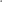 Oferowane produkty winny być produktami oryginalnymi, tzn. winny być wytwarzane przez producenta będącego właścicielem ich receptury oraz symboli, nazw i znaków towarowych stosowanych do ich oznaczenia. Dopuszcza się złożenie oferty na powyższe produkty wytwarzane w oparciu o licencję, o ile fakt ten zostanie udokumentowany. Potwierdzeniem praw i jakości tak wytworzonych produktów są:dokumenty potwierdzające udzielenie licencji na wytworzenie przedmiotowego produktu oraz potwierdzające prawo do używania określonych symboli, nazw i znaków towarowych;świadectwo, wystawiane przez licencjodawcę potwierdzające, jakość produktu i jego całkowitą zgodność z oryginałem. Zamawiający przed podpisaniem umowy będzie wymagał od Dostawcy, który złożył najkorzystniejszą ofertę, dostarczenia powyższych dokumentów, jeżeli oferowane produkty są produkowane w oparciu o licencję.Oferowane produkty muszą pochodzić wyłącznie z bieżącej produkcji (maksymalnie 6 miesięcy od daty produkcji) i winny charakteryzować się trwałością (okresem przechowywania) nie krótszą niż 12 miesięcy od daty dostawy.Produkty Dostawca musi dostarczać w opakowaniach napełnionych fabrycznie, zabezpieczonych, w sposób potwierdzający nienaruszalność zawartego w nich produktu (np. plomby ze znakami producenta lub dystrybutora) oraz stosownie oznaczonych (pełna nazwa produktu, nazwa producenta, data produkcji).Dostawca udzieli co najmniej 12 miesięcznej gwarancji na jakość dostarczonych produktów.Ilość produktów określona w załączniku nr 3 stanowi ilość szacunkową ustaloną w oparciu o dotychczasowe roczne zapotrzebowanie Zamawiającego na te produkty.Zamawiający nie udziela Wykonawcy, którego oferta zostanie wybrana jako najkorzystniejsza, gwarancji, że zamówi produkty będące przedmiotem zamówienia w ilości maksymalnej określonej w pkt. 1. oraz w formularzu ofertowym. Zamówienie na konkretną ilość produktów zależeć będzie od rzeczywistego zapotrzebowania po stronie Zamawiającego.Zamawiający zastrzega sobie możliwość, zmniejszenia lub zwiększenia zamówienia na dostawę poszczególnych produktów w zależności od potrzeb Zamawiającego z zastrzeżeniem, że maksymalna wartość Umowy na dostawę produktów nie zostanie przekroczona. Zamawiający zastrzega sobie prawo zamawiania konkretnych ilości produktów będących przedmiotem zamówienia partiami w zależności od aktualnego zapotrzebowania.Produkty stosownie do potrzeb Zamawiającego, każdorazowo na podstawie osobnego zamówienia, należy dostarczać transportem Wykonawcy na jego koszt i ryzyko do siedziby zamawiającego Enea Bioenergia sp. z o.o., Zawada 26, 28-230 Połaniec, woj. Świętokrzyskie.Zamawiający wymaga, aby dostawa do miejsca wymienionego w pkt. 2.10. odbywała się w godzinach od 7:30 do 13:30 w terminie nie dłuższym niż 7 dni roboczych od momentu złożenia przez Zamawiającego zapotrzebowania na produkty. Zamawiający będzie składał zamówienia na dostawę w dni robocze w godz. od 7:00 do 15:00.Zamawiający zastrzega sobie możliwość wskazania z jednodniowym wyprzedzeniem innych godzin przyjęcia produktu.Odbiór produktów następować będzie w obecności pracowników Zamawiającego upoważnionych do ich przyjęcia oraz do pokwitowania odbioru na podstawie otrzymanych w dniu dostawy dokumentów WZ potwierdzającego dostarczenie produktów, podpisanego przez upoważnione osoby uwierzytelniające powyższe dane.Zamawiający zastrzega sobie prawo do odmowy przyjęcia dostarczonego produktu w przypadku:Stwierdzenia braku dokumentów, o których mowa w pkt. 1.4. względnie przedstawienia dokumentów niekompletnych lub niewłaściwie wypełnionych pod względem formalnym i merytorycznym;b. Dostarczenia produktu innego od zamawianego a także produktu niepełnego, wadliwego, uszkodzonego, lub znajdującego się w uszkodzonych, naruszonych opakowaniach.Ceny oferowanych produktów nie ulegną zmianie przez czas trwania umowy.Zamówienia będą realizowane w dostawach częściowych zgodnie z zapotrzebowaniem Zamawiającego.Dostawy będą realizowane na podstawie zamówienia złożonego przez Zamawiającego za pośrednictwem poczty e-mail.Cena winna obejmować koszt opakowania.Dostawa winna odbywać się na koszt dostawcy.Rozładunek produktów nastąpi po stronie Zamawiającego, w siedzibie Zamawiającego.Miejsce i termin wykonania zamówienia:    Miejsce dostaw: Polska, woj. Świętokrzyskie, 28-230 Połaniec, Zawada 26,Enea Bioenergia              sp. z o.o. Zamawiający określa termin realizacji zamówienia: od dnia zawarcia umowy na           okres 6 miesięcy.Opis sposobu obliczania ceny.5.1. Podana cena ofertowa musi uwzględniać wszystkie wymagania Zamawiającego określone                w Warunkach Zamówienia i Umowie oraz obejmować wszelkie koszty, jakie poniesie                Wykonawca z tytułu należytej oraz zgodnej z obowiązującymi przepisami realizacji                          przedmiotu umowy.5.2.Cena ofertowa powinna zostać przez Wykonawcę obliczona z należytą starannością.5.3. Wszystkie wartości cenowe w ramach postępowania winny być określone w złotych                   polskich (PLN), z dokładnością do dwóch miejsc po przecinku, a wszystkie płatności będą          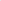                 realizowane wyłącznie w złotych polskich.5.4.Cena ofertowa winna być podana cyfrowo i słownie.Termin płatnościForma płatności — przelew 30 dni od daty otrzymania prawidłowo wystawionej faktury. Zamawiający umożliwia wystawianie i przesyłanie faktur  w wersji elektronicznej.Załącznik nr 1.   Formularz informacji.Załącznik nr 1.   Formularz informacji.(pieczęć wykonawcy)Informacja dotycząca badania rynku w zakresie usługi:Sukcesywna dostawa olejów, smarów, oraz innych środków eksploatacyjnych do maszyn i pojazdów silnikowych do Enea Bioenergia sp. z o.o.Informacja dotycząca badania rynku w zakresie usługi:Sukcesywna dostawa olejów, smarów, oraz innych środków eksploatacyjnych do maszyn i pojazdów silnikowych do Enea Bioenergia sp. z o.o.Ja, niżej podpisany (My niżej podpisani):Ja, niżej podpisany (My niżej podpisani):działając w imieniu i na rzecz:działając w imieniu i na rzecz:Składam(y) niniejszą informację cenową dotyczącą wykonania zamówienia, którego przedmiotem jest: Sukcesywna dostawa olejów, smarów, oraz innych środków eksploatacyjnych do maszyn i pojazdów silnikowych do Enea Bioenergia sp. z o.o..Składam(y) niniejszą informację cenową dotyczącą wykonania zamówienia, którego przedmiotem jest: Sukcesywna dostawa olejów, smarów, oraz innych środków eksploatacyjnych do maszyn i pojazdów silnikowych do Enea Bioenergia sp. z o.o..Miejscowość i dataPieczęć imienna i podpis przedstawiciela (i) Wykonawcy